THE ENTERPRISE RISK MANAGEMENT (ERM) TRAINING RATIONALEEnterprise risk management is a process, effected by an entity’s board of directors, management and other personnel, applied in strategy setting and across the enterprise, designed to identify potential events that may affect the entity, and manage risk to be within its risk appetite, to provide reasonable assurance regarding the achievement of entity objectivesThe Enterprise Risk Management training is designed to transfer knowledge of best practice in risk management including practical steps to designing and implementing an ERM strategy with the primary focus of reducing threats  across the organization and reaping the benefits in reduced cost, improved credit rating, increased brand equity and other associated benefits of a well thought out ERM strategy.OBJECTIVES/ LEARNING OUTCOMEAt the end of this training, participants will be able to;Understand basic concepts of Enterprise Risk Management, recognized frameworks and international standards; ISO, COSO, COBIT Understand and communicate effectively the importance and benefits of embedding a risk management culture across the enterpriseBuild a risk register that includes all the identified risks/threats to the organization or the business unit or department.Understand and quantify the consequences of each risk using acceptable scientific methodsDetermine the organization’s appetite for each risk or category of risk and prioritize risks accordingly Align risk appetite to corporate strategyDetermine a risk response strategySet up systems for risk control and performance managementTRAINING OUTLINEThe training shall cover the following topics;	Key Concepts: Definition, International Standards, Scope, Benefits, Policy & FrameworksTechniques and Tools for Risk Identification &  building the Enterprise RiskRegisterQualitative and Quantitative Risk AssessmentsRisk Tolerance and Risk AppetiteRisk Prioritizing Developing an appropriate Risk Response strategyMonitoring & Control:  Systems for monitoring and measuring control effectivenessCommunication & Embedding the ERM culture in the OrganizationMETHODOLOGYIn order to ensure true experiential learning, our methodology shall entail the use of the following;•	Presentations•	Visuals•	Videos•	Group Exercises•	Role PlayFeedback will also be sought to measure performance and in order to improve on the program and serve you better.These shall be by;•	Administering tests on the participants to measure level of understanding at the end of the class room session •	Administering questionnaires on participants in order to take in their comments at the end of the class room session •	Administering questionnaires on supervisors 90 days after the end of the class room session to measure the improvements on the jobTRAINING LOCATION, DURATION & FEELocationThe trainings shall take place in the following location; 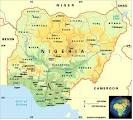  Manufacturers Association of Nigeria Main Secretariat Km. 4, Ota-Idiroko Road, Ota, Ogun StateDuration & TimeThe Enterprise Risk Management module is designed to run for 2 days.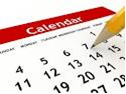  2nd and 3rd of June, 2016PricingOur fees are NGN40, 000.00 per participant for MAN members and NGN50, 000 for non-members. 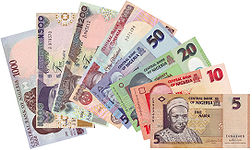 The fee shall cover course materials and refreshments.